«Утверждаю»Заведующая МБДОУ д/с№11____________А.А.Золотникова«___» ____________ 2015 г.Детско-родительский проект для детей 6-7 лет на тему:«В нашей семье есть герои»Автор: Косарева Наталья Борисовна,воспитатель МБДОУ д/с№11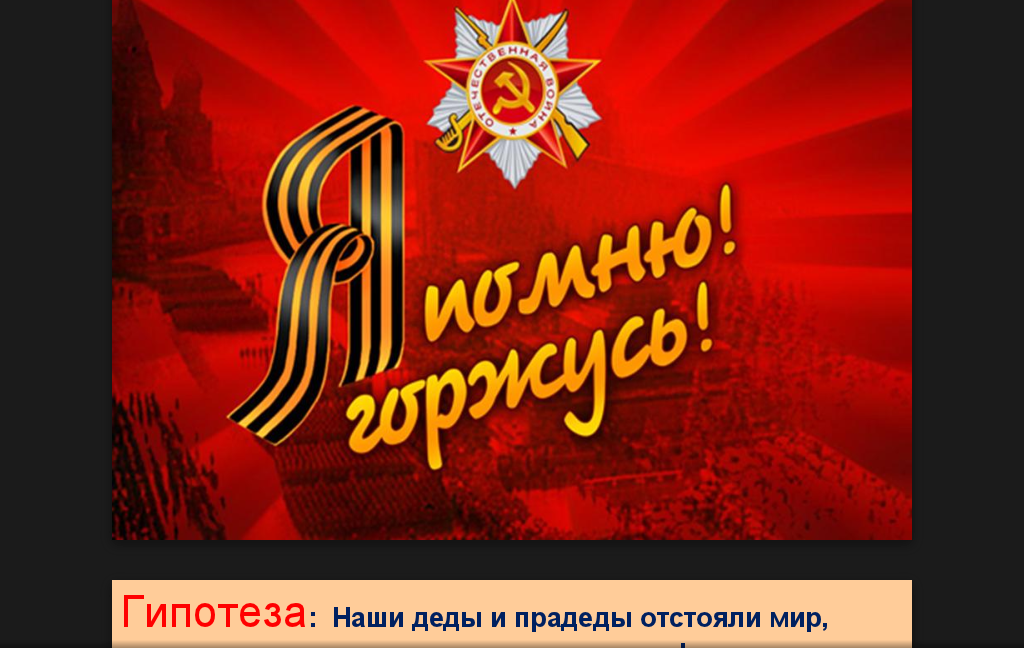 п. Красный Профинтерн 2015 годАктуальность      Каждую семью в нашей стране так или иначе коснулась война.   Наше поколение уже и не знает, что это за горе и ужас. Но никогда нельзя забывать о наших предках, которые подарили нам свободу и голубое, чистое небо над нашими головами. Всегда их нужно помнить и почитать, ведь благодаря нашим ветеранам мы есть, мы живем. В рамках реализации педагогического проекта «Формирование патриотических качеств личности у детей 6-7 лет на примере событий Великой Отечественной войны», у детей сформировался интерес к истории своей Родины и семьи, ребята приносили имеющиеся фотографии близких, принимавших участие в освобождении нашей Родины, рассказывали о них, вызывая интерес у других детей о причастности членов семьи к освобождению Родины. В связи с этим в тесном взаимодействии с родителями был создан мини-проект в рамках совместной поисковой работы в кругу семьи «В нашей семье есть герои» Цель проекта:Формирование патриотических качеств у детей на основе ознакомления с историческими фактами членов своей семьи; вызвать эмоционально-ценностное отношение к героическому прошлому, чувство гордости за своих предков. Задачи:вовлечение родителей в познавательный диалог с детьми посредством реализации проекта и совместного поиска информации через историю членов своей семьи в годы Великой Отечественной войны;развитие творческих способностей и возможностей дошкольников;передача духовного богатства от старшего поколения к младшему, укрепление детско-родительских отношений;воспитывать уважение к ветеранам, пожилым людям;воспитывать дружеское взаимоотношения между детьми.Ожидаемые результаты:У детейФормирование у детей целостной смысловой картины об исторических, героических подвигах своих прадедов, в годы Великой Отечественной войне, чувства сопричастности к Победе в Великой Отечественной войне, чувства гордости за своих предков.Сформированность поисково-исследовательской, созидательной и познавательной деятельности.Пробуждение национального самопознания.Приобретение детьми навыков социального общения со взрослыми, проявление внимания и уважения к ветеранам, пожилым людям.У родителейФормирование и систематизация исторических знаний о историческом, героическом подвиге воевавших родственниках.Участие вместе с детьми в поисковой и художественно-творческой деятельности в рамках реализации проекта.Проявление позиции активных участников и партнеров воспитательного и образовательного процесса в рамках реализации проекта.Целевая аудитория: дети 6-7 лет, родители воспитанников.Тип проекта: поисково-информационныйСроки реализации: 2 недели.Реализация проекта осуществляется в 3 этапа:I этап- подготовительныйВызвать у родителей интерес к проекту " В нашей семье есть герои";Побудить у   мам и пап желание участвовать во всех мероприятиях, чтоб реализовывать проект;Поддерживать интерес у родителей и детей к участию в проекте.Подбор методической, справочной, художественной литературы по тематике проекта.Скоординировать действия детей и родителей по реализации проекта.II этап- основнойПоиск информации о судьбе своих воевавших родственников.Просмотр видеофильмов, презентаций о героях земляках;Оформление фотографий воевавших родственников. III этап- заключительныйУчастники проекта с фотографиями воевавших родственников идут 9 мая к памятнику погибшего солдата и возлагают цветы.Результат проекта:   Знания, полученные во время проекта, помогли повысить значимость патриотического воспитания детей, формированию патриотических чувств у дошкольников. Родители и воспитатели убедились в том, насколько актуальна тема изучения Великой Отечественной войны. Проект заинтересовал и детей, и родителей. Родители вместе с детьми интересно вели рассказ о своих дедушках, прадедушках, сопровождая показом фотографий. На всех этапах реализации проекта использовался развивающий, дифференцированный подход к каждому ребенку и родителю.